Name: ____________________________________________ Period# ______	       Intro to Culture – Taboos Taboos and TattoosWhat are taboos? Watch the following video https://youtu.be/TQP0jjSMRgc Pre-Reading Discussion Questions:What are your own personal beliefs about tattooing? What has influenced your ideas of tattoos?How does your particular cultural group view tattoos (ethnic, religious, youth vs. adults, etc.)Based off your ideas what do tattoos reveal about a person/person’s decisions.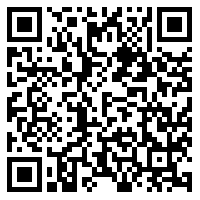 Article “Taboos and Tattoos Link: https://tinyurl.com/y4v2jhdz Reading Questions:What are the Mormon’s views towards tattoos and their reasoning for those views?What are the Polynesians views towards tattoos and their reasoning for those views?Which set of views most closely corresponds to your own beliefs of tattoos? Explain how.  